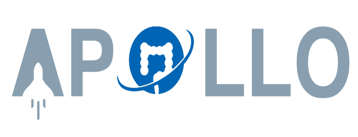 foglio informativo
per il paziente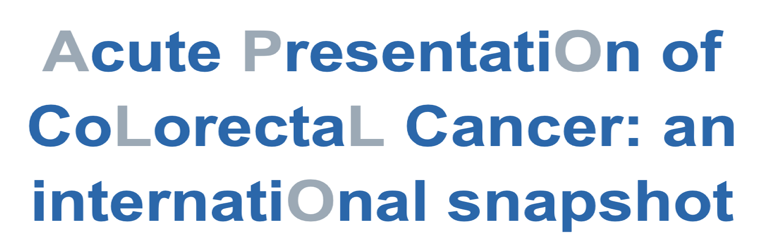 Invito alla partecipazioneGentile paziente, Le è stato proposto di partecipare ad uno studio osservazionale prospettico. Prima che Lei decida in merito all’eventuale partecipazione, è importante che comprenda i motivi per i quali tale ricerca viene effettuata e cosa essa comporta. La preghiamo di leggere con attenzione questo documento e, se lo desidera, di discuterne con altre persone, prendendo tutto il tempo che Le necessita ed invitandoLa a chiederci chiarimenti qualora non comprendesse o avesse bisogno di ulteriori precisazioni. SCOPO DELLO STUDIOQuesto studio di ricerca si propone di approfondire il trattamento chirurgico e non chirurgico (conservativo) delle manifestazioni in urgenza del tumore del colon e del retto (CRC) in un campione internazionale di pazienti. Obiettivi secondari dello studio sono quelli di identificare i fattori di rischio per la mortalità intraoperatoria, a 30 giorni e a 90 giorni postoperatori; il tasso di stomia a 30 e a 90 giorni postoperatori, nei pazienti candidati a una gestione “attiva” (curativa, non palliativa); sviluppare un modello di predizione di rischio per mortalità e confezionamento di stomia; valutare i fattori di rischio di occlusione in pazienti con diagnosi di cancro colorettale nota, che si siano sottoposti a trattamento chemioterapico neoadiuvante o in attesa di chirurgia elettiva.A questo studio parteciperanno tutti i pazienti con CRC maggiorenni ricoverati d’urgenza presso NOME DEL CENTRO per occlusione intestinale, perforazione intestinale, emorragia o altre condizioni acute legate a CRC, per un periodo di 6 settimane dal 16/01/2023  al  13/06/2023. L’inclusione nello studio non comporta test o cure aggiuntive rispetto a quelle che Lei riceverebbe in relazione alle sue condizioni cliniche e all’evoluzione della sua degenza.partecipazione volontaria/diritto di ritirarsi dallo studioLa decisione di partecipare o non partecipare dipende solo da Lei. Lei è comunque libero/a di non prendere parte a questo studio ovvero di ritirarsi in qualsiasi momento, senza fornire alcuna giustificazione e senza che questo pregiudichi la qualità abituale delle prestazioni mediche che riceve.REVISIONE ETICALo studio è stato approvato dal………………..Lo studio sarà condotto in accordo alla Dichiarazione di Helsinki, alle Norme della Buona Pratica Clinica (D.M. 15/07/97) ed alla normativa vigente.spese e compensiLa sua eventuale partecipazione a questo studio non comporterà per Lei alcun aggravio di spese. Nessun compenso o rimborso verrà elargito per la Sua partecipazione allo studio. responsabilità del/della pazienteSe decidesse di partecipare allo Studio, il Medico sperimentatore dello Studio Le chiederà di firmare e datare il modulo di Consenso Informato Scritto. La firma di questo modulo serve a garantire che Lei abbia ricevuto una informazione completa e che abbia dato liberamente il Suo consenso a partecipare allo Studio. rischi correlati agli esami da effettuare nel corso dello studioLa partecipazione a questo Studio non comporta rischi specifici in quanto tutti gli esami sono di routine e Lei vi sarebbe comunque stato sottoposto pur non partecipando allo studio. Nessun dato identificativo sarà inviato a parte sesso ed età e comunque i dati saranno gestiti in maniera protetta e in pieno anonimato secondo i più elevati standard internazionali.possibili benefici derivanti dalla partecipazione allo studioLa partecipazione a questo studio consentirà una valutazione delle cure da Lei ricevute, permettendo in futuro, se fosse necessario, di migliorarle attraverso le elaborazioni di linee guida internazionali.Risultati dello studioI risultati dello studio potranno essere oggetto di pubblicazione nella letteratura scientifica. Comunque sia, la Sua identità rimarrà sempre segreta.Potrà conoscere i risultati dello studio facendone richiesta al responsabile locale dello studio dott. ……trattamento dei datititolari del trattamento e relative finalitàL’Università di Birmingham nel Regno Unito è il centro promotore dello studio che ha commissionato lo studio che Le è stato descritto, ciascuno per gli ambiti di propria competenza e in accordo alle responsabilità previste dalle norme della buona pratica clinica, tratteranno i Suoi dati personali, in particolare quelli sulla salute e, soltanto nella misura in cui sono indispensabili in relazione all'obiettivo dello studio, altri dati relativi alla Sua origine, ai Suoi stili di vita e alle Sue condizioni cliniche, esclusivamente in funzione della realizzazione dello studio e a fini di farmacovigilanza.A tal fine i dati indicati saranno raccolti dal Centro di sperimentazione e trasmessi al promotore dello studio.Il trattamento dei dati personali relativi a Sua origine, ai Suoi stili di vita e alle Sue condizioni cliniche, è indispensabile allo svolgimento dello studio: il rifiuto di conferirli non Le consentirà di parteciparvi.Natura dei datiIl medico che La seguirà in questo studio La identificherà con un codice: i dati che La riguardano raccolti nel corso dello studio, ad eccezione del Suo nominativo, saranno trasmessi al promotore dello studio, registrati, elaborati e conservati unitamente a tale codice, alla Sua data di nascita, al sesso, ai Suoi fattori di rischio ed alle Sue condizioni cliniche. Soltanto il medico e i soggetti autorizzati potranno collegare questo codice al Suo nominativo.MODALITà del trattamentoI dati, trattati mediante strumenti anche elettronici, saranno diffusi solo in forma rigorosamente anonima, ad esempio attraverso pubblicazioni scientifiche, statistiche e convegni scientifici. La Sua partecipazione allo studio implica che, in conformità alla normativa sulle sperimentazioni cliniche dei medicinali, il personale del promotore dello studio o delle società esterne che eseguono per conto della prima il monitoraggio e la verifica dello studio, il Comitato Etico e le autorità sanitarie italiane e straniere potranno conoscere i dati che La riguardano, contenuti anche nella Sua documentazione clinica originale, con modalità tali da garantire la riservatezza della Sua identità.Esercizio dei dirittiPotrà esercitare i diritti di cui all'art. 7 del Codice (es. accedere ai Suoi dati personali, integrarli, aggiornarli, rettificarli, opporsi al loro trattamento per motivi legittimi, ecc.) rivolgendosi direttamente al medico del centro di sperimentazione.Potrà interrompere in ogni momento e senza fornire alcuna giustificazione la Sua partecipazione allo studio. Non saranno inoltre raccolti ulteriori dati che La riguardano, ferma restando l'utilizzazione di quelli eventualmente già raccolti per determinare, senza alterarli, i risultati della ricerca.consensoSottoscrivendo tale modulo acconsento al trattamento dei miei dati personali per gli scopi della ricerca nei limiti e con le modalità indicate nell'informativa di cui sopra. NOME E COGNOME DEL PAZIENTE (in stampatello) O DEL LEGALE RAPPRESENTANTE (in stampatello) in caso di paziente non in grado di intendere o volereDATA       _____________________FIRMA DEL SOGGETTOConfermo che le informazioni riportate nell’informativa e nel trattamento ai dati personali sono state accuratamente spiegate e comprese dal soggetto e/o dal suo rappresentante legale e che il consenso è stato liberamente rilasciato dal soggetto e/o dal suo rappresentante legale.NOME E COGNOME DEL MEDICO SPERIMENTATORE (in stampatello)DATA     _____________________FIRMA DEL MEDICO SPERIMENTATORE